 DCHS 2023 XC Schedule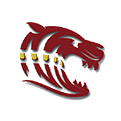 Aug. 19 (Sat)		Pickens Preview			7:45am		V/JVAug. 26 (Sat)		War Eagle		Chestatee	9:00am		V/JVSept. 9 (Sat) 		Carrolton 				10:30am	Varsity onlySept. 12 (Tue)		Gilmer		CC		4:30pm		V/JVSept. 16 (Sat)		Warpath			TBA			V/JVSept. 23 (Sat)		Wingfoot 		Cartersville	TBA			V?? Oct 4 Wesleyan 4:30 varssity boys Jv 5:40???Oct. 13 (Fri)			Pickens and Grinnin	        7:30pm			V/JVOct. 24 (Tue)		Region		Unicoi	3:45pm		V/JVNov. 4 (Sat)			State Meet				10:30am  	Varsity only* This Schedule is TENATIVE and is subject to change. A more finalized schedule      will come closer to the start of the season.*Top 7 runners will run in the varsity races all other will race Jv.*8th grade runners will run 8th/Jv races* Pickens and Grinn is a night race for varsity and JV